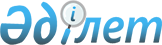 О ходе выполнения Плана действий по формированию Единого экономического пространства Республики Беларусь, Республики Казахстан и Российской ФедерацииРешение Межгосударственного Совета Евразийского экономического сообщества от 19 ноября 2010 года № 63

      Межгосударственный Совет Евразийского экономического сообщества (высший орган таможенного союза) на уровне глав правительств решил:



      1. Принять к сведению информацию о ходе выполнения Плана действий по формированию Единого экономического пространства Республики Беларусь, Республики Казахстан и Российской Федерации.



      2. Одобрить предложения по изменению перечня соглашений, формирующих Единое экономическое пространство Республики Беларусь, Республики Казахстан и Российской Федерации и внести уточненный перечень на утверждение Межгоссоветом ЕврАзЭС (высшим органом таможенного союза) на уровне глав государств (прилагается).



      3. Принять:



      - Соглашение об обеспечении доступа к услугам естественных монополий в сфере электроэнергетики включая основы ценообразования и тарифной политики;



      - Соглашение о сотрудничестве по противодействию нелегальной трудовой миграции из третьих государств;



      - Соглашение о правовом статусе трудящихся-мигрантов и членов их семей.



      4. Правительствам Сторон завершить согласование остальных проектов соглашений, формирующих Единое экономическое пространство трех стран и представить их для проведения внутригосударственных процедур с целью их принятия 9 декабря 2010 года на очередном заседании Межгоссовета ЕврАзЭС (Высшего органа Таможенного союза) на уровне глав государств.Члены Межгосударственного Совета ЕврАзЭС:
					© 2012. РГП на ПХВ «Институт законодательства и правовой информации Республики Казахстан» Министерства юстиции Республики Казахстан
				От

Республики

БеларусьОт

Республики

КазахстанОт

Российской

Федерации